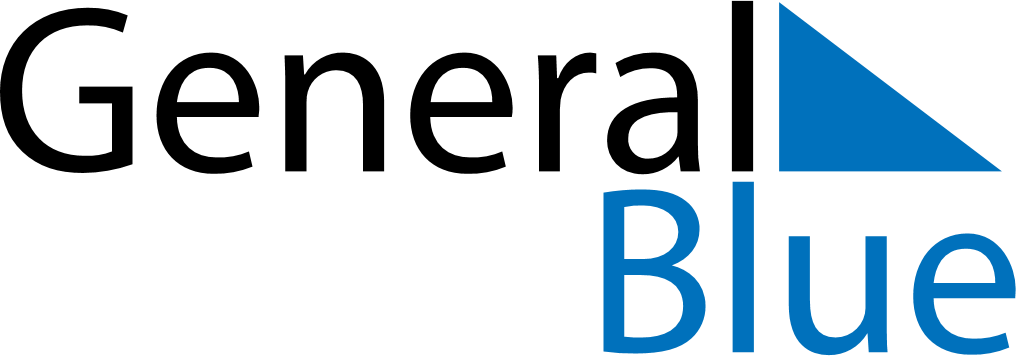 October 2024October 2024October 2024October 2024October 2024October 2024Jalai Nur, Inner Mongolia, ChinaJalai Nur, Inner Mongolia, ChinaJalai Nur, Inner Mongolia, ChinaJalai Nur, Inner Mongolia, ChinaJalai Nur, Inner Mongolia, ChinaJalai Nur, Inner Mongolia, ChinaSunday Monday Tuesday Wednesday Thursday Friday Saturday 1 2 3 4 5 Sunrise: 6:09 AM Sunset: 5:48 PM Daylight: 11 hours and 39 minutes. Sunrise: 6:10 AM Sunset: 5:46 PM Daylight: 11 hours and 35 minutes. Sunrise: 6:12 AM Sunset: 5:44 PM Daylight: 11 hours and 32 minutes. Sunrise: 6:13 AM Sunset: 5:42 PM Daylight: 11 hours and 28 minutes. Sunrise: 6:15 AM Sunset: 5:40 PM Daylight: 11 hours and 24 minutes. 6 7 8 9 10 11 12 Sunrise: 6:16 AM Sunset: 5:37 PM Daylight: 11 hours and 21 minutes. Sunrise: 6:18 AM Sunset: 5:35 PM Daylight: 11 hours and 17 minutes. Sunrise: 6:19 AM Sunset: 5:33 PM Daylight: 11 hours and 14 minutes. Sunrise: 6:21 AM Sunset: 5:31 PM Daylight: 11 hours and 10 minutes. Sunrise: 6:22 AM Sunset: 5:29 PM Daylight: 11 hours and 6 minutes. Sunrise: 6:24 AM Sunset: 5:27 PM Daylight: 11 hours and 3 minutes. Sunrise: 6:25 AM Sunset: 5:25 PM Daylight: 10 hours and 59 minutes. 13 14 15 16 17 18 19 Sunrise: 6:27 AM Sunset: 5:23 PM Daylight: 10 hours and 56 minutes. Sunrise: 6:28 AM Sunset: 5:21 PM Daylight: 10 hours and 52 minutes. Sunrise: 6:30 AM Sunset: 5:19 PM Daylight: 10 hours and 48 minutes. Sunrise: 6:32 AM Sunset: 5:17 PM Daylight: 10 hours and 45 minutes. Sunrise: 6:33 AM Sunset: 5:15 PM Daylight: 10 hours and 41 minutes. Sunrise: 6:35 AM Sunset: 5:13 PM Daylight: 10 hours and 38 minutes. Sunrise: 6:36 AM Sunset: 5:11 PM Daylight: 10 hours and 34 minutes. 20 21 22 23 24 25 26 Sunrise: 6:38 AM Sunset: 5:09 PM Daylight: 10 hours and 31 minutes. Sunrise: 6:39 AM Sunset: 5:07 PM Daylight: 10 hours and 27 minutes. Sunrise: 6:41 AM Sunset: 5:05 PM Daylight: 10 hours and 24 minutes. Sunrise: 6:43 AM Sunset: 5:03 PM Daylight: 10 hours and 20 minutes. Sunrise: 6:44 AM Sunset: 5:01 PM Daylight: 10 hours and 17 minutes. Sunrise: 6:46 AM Sunset: 5:00 PM Daylight: 10 hours and 13 minutes. Sunrise: 6:47 AM Sunset: 4:58 PM Daylight: 10 hours and 10 minutes. 27 28 29 30 31 Sunrise: 6:49 AM Sunset: 4:56 PM Daylight: 10 hours and 6 minutes. Sunrise: 6:51 AM Sunset: 4:54 PM Daylight: 10 hours and 3 minutes. Sunrise: 6:52 AM Sunset: 4:52 PM Daylight: 10 hours and 0 minutes. Sunrise: 6:54 AM Sunset: 4:51 PM Daylight: 9 hours and 56 minutes. Sunrise: 6:56 AM Sunset: 4:49 PM Daylight: 9 hours and 53 minutes. 